                DEPARTMENT OF LINGUISTICS        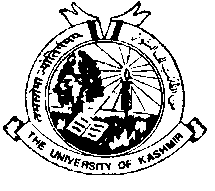 	                    University of Kashmir, Srinagar                                                                                                                                                                                         Hazratbal Srinagar 190006(J&K)Prof. Aejaz Mohammed Sheikh            (Prof. & Head)No.F(CBCS-datesheet-3rd Sem-2017 Batch)				Dated:- 14-01-2018Date Sheet                                Date-Sheet for GE and OE 3rd Semester (Batch-2017)Semester 3rd (2017 Batch)	   		  Examination Timing: 2.00 pm        Sd/=									Sd/= Dr Sheeba Hassan						Prof. Aejaz Mohammed Sheikh Examination Incharge						Head of the DepartmentCopy to the:- All the Heads of the Department/Directors of Satellite Campuses/ Principles of PG Colleges/Coordinators of PG. Programmes:Director IT & SS with the request to upload the same for eider information of the StudentsP.A to Dean Academic affairs for information to Dean Academics AffairsConcerned Teachers of the DepartmentDepartment Notice BoardDepartmental WebsiteFileDatedSubjectSubject Code12-03-2019 (Tuesday)Language in the MediaLN17003OE14-03-2019 (Thursday)Introduction to kashmiri Language and LinguisticsLN17008GE16-03-2019 (Saturday)StylisticsLN17009GE